UNIWERSYTET KAZIMIERZA WIELKIEGO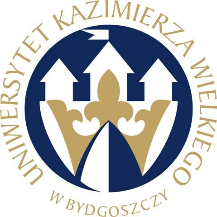 W BYDGOSZCZYul. Chodkiewicza 30, 85 – 064 Bydgoszcz, tel. 052 341 91 00 fax. 052 360 82 06NIP 5542647568 REGON 340057695www.ukw.edu.plUKW/DZP-282-ZO-B-04/2024					            Bydgoszcz, dn. 05.04.2024 r.dot. postępowania prowadzonego w trybie zapytania ofertowego na: Dostawę licencji na oprogramowanie do zawansowanych symulacji numerycznychODPOWIEDZI NA PYTANIA           Zamawiający przekazuje treść zapytań wraz z udzielonymi odpowiedziami w postępowaniu o udzielenie zamówienia publicznego na: Dostawę licencji na oprogramowanie do zawansowanych symulacji numerycznychPytanie 1W związku z prowadzonym przez Państwa postępowaniem na dostawę licencji na oprogramowanie do zawansowanych symulacji numerycznych uprzejmie proszę o udzielenie odpowiedzi dotyczącej pkt 11 opisu przedmiotu zamówienia:Treść opisu przedmiotu zamówienia:"11) kompatybilny z oprogramowaniem typu CAD (np. Solidworks, AutoCAD, Inventor czy SolidEdge)"Pytanie:Czy Zamawiający jest zainteresowany zakupem modułów do wszystkich wymienionych powyżej oprogramowań CAD: Solidworks, AutoCAD, Invertor, SolidEdge? Czy też jednym z powyżej wskazanych?Odp. Zamawiający jest zainteresowany zakupem modułów do Solidworks i AutoCAD. Kanclerz UKW mgr Renata Malak